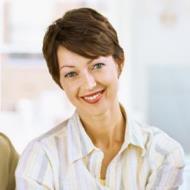 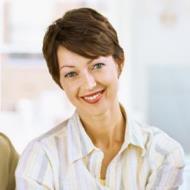 Доброго дня, !З повагою,Доброго дня, !З повагою,Доброго дня, !З повагою,Доброго дня, !З повагою,Доброго дня, !З повагою,Доброго дня, !З повагою,